R	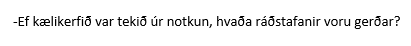 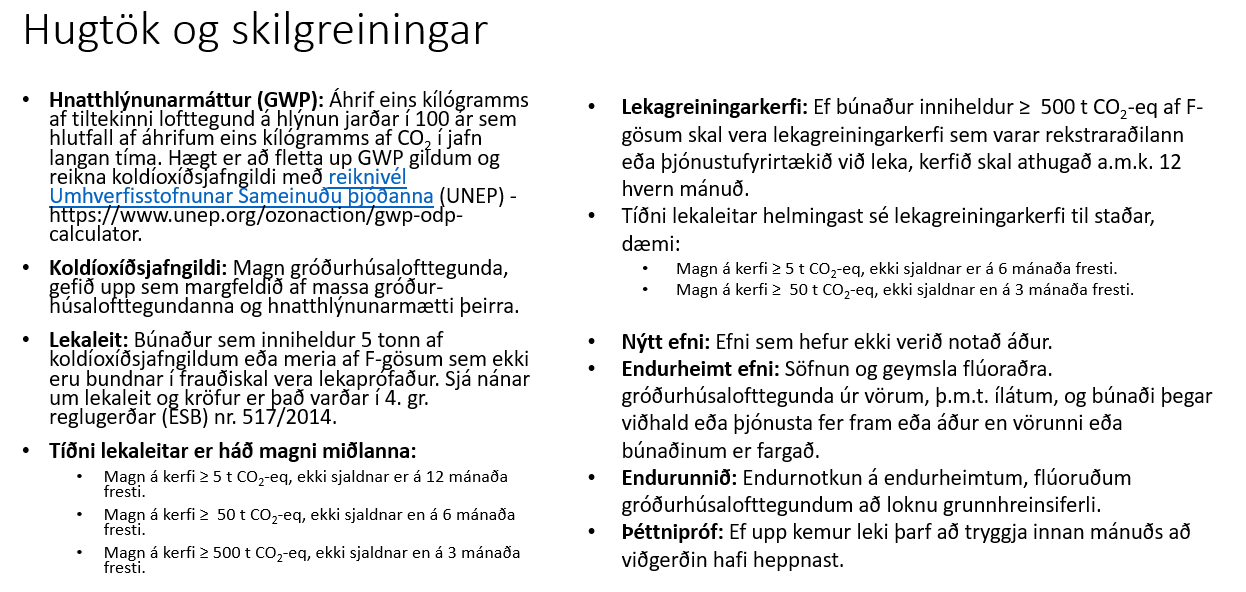 Búnaður sem inniheldur flúoraðar gróðurhúsalofttegundir (F-gös) – SkráningarblaðBúnaður sem inniheldur flúoraðar gróðurhúsalofttegundir (F-gös) – SkráningarblaðBúnaður sem inniheldur flúoraðar gróðurhúsalofttegundir (F-gös) – SkráningarblaðBúnaður sem inniheldur flúoraðar gróðurhúsalofttegundir (F-gös) – SkráningarblaðBúnaður sem inniheldur flúoraðar gróðurhúsalofttegundir (F-gös) – SkráningarblaðBúnaður sem inniheldur flúoraðar gróðurhúsalofttegundir (F-gös) – SkráningarblaðBúnaður sem inniheldur flúoraðar gróðurhúsalofttegundir (F-gös) – SkráningarblaðBúnaður sem inniheldur flúoraðar gróðurhúsalofttegundir (F-gös) – SkráningarblaðBúnaður sem inniheldur flúoraðar gróðurhúsalofttegundir (F-gös) – SkráningarblaðBúnaður sem inniheldur flúoraðar gróðurhúsalofttegundir (F-gös) – SkráningarblaðBúnaður sem inniheldur flúoraðar gróðurhúsalofttegundir (F-gös) – SkráningarblaðBúnaður sem inniheldur flúoraðar gróðurhúsalofttegundir (F-gös) – SkráningarblaðBúnaður sem inniheldur flúoraðar gróðurhúsalofttegundir (F-gös) – SkráningarblaðBúnaður sem inniheldur flúoraðar gróðurhúsalofttegundir (F-gös) – SkráningarblaðBúnaður sem inniheldur flúoraðar gróðurhúsalofttegundir (F-gös) – SkráningarblaðBúnaður sem inniheldur flúoraðar gróðurhúsalofttegundir (F-gös) – SkráningarblaðRekstraraðili og heimilisfang:Rekstraraðili og heimilisfang:Rekstraraðili og heimilisfang:Rekstraraðili og heimilisfang:Rekstraraðili og heimilisfang:Rekstraraðili og heimilisfang:Rekstraraðili og heimilisfang:Auðkenni búnaðar:Auðkenni búnaðar:Auðkenni búnaðar:Auðkenni búnaðar:Auðkenni búnaðar:Auðkenni búnaðar:Auðkenni búnaðar:Auðkenni búnaðar:Auðkenni búnaðar:Tegund kælimiðils:Tegund kælimiðils:Tegund kælimiðils:Tegund kælimiðils:Tegund kælimiðils:Tegund kælimiðils:Tegund kælimiðils:GWP gildi:GWP gildi:GWP gildi:GWP gildi:GWP gildi:GWP gildi:GWP gildi:GWP gildi:GWP gildi:Magnið af kælimiðli sem búnaðurinn tekur (kg):Magnið af kælimiðli sem búnaðurinn tekur (kg):Magnið af kælimiðli sem búnaðurinn tekur (kg):Magnið af kælimiðli sem búnaðurinn tekur (kg):Magnið af kælimiðli sem búnaðurinn tekur (kg):Magnið af kælimiðli sem búnaðurinn tekur (kg):Magnið af kælimiðli sem búnaðurinn tekur (kg):Í koldíoxíðsjafngildum (tonn):Í koldíoxíðsjafngildum (tonn):Í koldíoxíðsjafngildum (tonn):Í koldíoxíðsjafngildum (tonn):Í koldíoxíðsjafngildum (tonn):Í koldíoxíðsjafngildum (tonn):Í koldíoxíðsjafngildum (tonn):Í koldíoxíðsjafngildum (tonn):Í koldíoxíðsjafngildum (tonn):Lekagreiningarkerfi til staðar: Lekagreiningarkerfi til staðar: Lekagreiningarkerfi til staðar: Lekagreiningarkerfi til staðar: Lekagreiningarkerfi til staðar: Lekagreiningarkerfi til staðar: Lekagreiningarkerfi til staðar: Tíðni lekaleitar (hámarks tími milli leitar): Tíðni lekaleitar (hámarks tími milli leitar): Tíðni lekaleitar (hámarks tími milli leitar): Tíðni lekaleitar (hámarks tími milli leitar): Tíðni lekaleitar (hámarks tími milli leitar): Tíðni lekaleitar (hámarks tími milli leitar): Tíðni lekaleitar (hámarks tími milli leitar): Tíðni lekaleitar (hámarks tími milli leitar): Tíðni lekaleitar (hámarks tími milli leitar): Aðgerð:Dags.Dags.Dags.Dags.Dags.Dags.Dags.Dags.Dags.Dags.Dags.Dags.Dags.Dags.Dags.Aðgerð:Dags.Dags.Dags.Dags.Dags.Dags.Dags.Dags.Dags.Dags.Dags.Dags.Dags.Dags.Dags.Lekaleit Áfylling (ef já, tilgreina magn)Nýtt efni (já/nei)Endurheimt efni (já/nei)Endurunnið efni (já/nei)ÞéttiprófNafn starfsmannsSkírteinisnúmer starfsmannsHeiti þjónustuaðilaSkírteinisnúmer þjónustuaðila